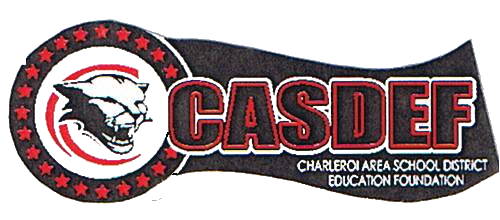 Richard & Caroline Smith Building Trades ScholarshipAttached is the CASDEF Scholarship application for 2021-22This scholarship is open to a Charleroi senior that is completing their education in the electrical, carpentry, or construction technology field that plans to either enter into a training program or join the work force in one of these fieldsDeadline to apply is ___March 4, 2022_______Completed application should be turned in to Guidance Office not later than the deadline date to be consideredCHARLEROI AREA SCHOOL DISTRICT EDUCATION FOUNDATION SCHOLARSHIP APPLICATION    CASDEF Scholarship ApplicationName: ___________________________________    Address:  ________________________________________________________Home Phone:  _____________________________________________________Name of Parent(s)/Guardian(s):  ________________________________________I accept the guidelines of this scholarship application and understand the decision of the Foundation Board is final.  I understand that this is for a one-time scholarship unless otherwise specified.  I certify that I have personally prepared this application for submission and the information provided is correct and all requested information is attached.Applicant Signature: _____________________________   Date: _____________Guidance Signature: _____________________________   Date:  _____________Deliver completed application and all requested information to the Guidance Office no later than 3:00 PM on March 4, 2022.  Applications received after this date WILL NOT be considered.Note: If student eligibility standing changes CASDEF reserves the right to notify donor(s) of the manner of the changes.Application for CASDEF Scholarship(Must be typed.) Educational/Work PlansA.  In 50 words or less, describe your career training/work plans; For this scholarship it must include a field related to your technical training.B.  In the chart below, list your post-secondary school/work pathway/employment plans.(List in order of preference.)Anticipated Major: ______________________  Minor:  ______________________ (if applicable)Part II.  Participation and LeadershipA. List any activities, school organizations, and/or awards that relate to your technical training:____________________________________________________________________________________________________________________________________________________________B.   Work/Training Experience:I have worked during my high school career.   Yes _____     No _____Work Place: ___________________________________________________________________Other Work Experiences:  ________________________________________________________Average # hours worked per week:  _____________Career/Technical Training: _______________________________________________________C.  How has the education you received at CASD/Mon Valley CTC impacted your educational/ career/employment decisions? (additional typed pages may be attached)